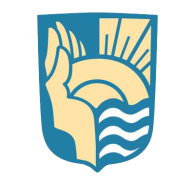 Перечень документов, предоставляемых для госпитализации в ЛРКЦ «Юдино» - филиал ФГБУ «НМИЦ РК» Минздрава России:Направление по форме 057/у (утв. приказом Минздравсоцразития РОССИИ от 22.11.2004 № 255), оформленное лечащим врачом на бланке медицинской организации, написанное разборчиво ИЛИ в печатном виде, заверенное личной подписью лечащего врача, печатью направляющей медицинской организации и содержащее следующие сведения:наименование медицинской организации, куда направляется пациент для оказания медицинской помощи;фамилия, имя, отчество пациента, дата его рождения, домашний адрес;номер страхового полиса и название страховой организации;код основного диагноза по МКБ-10;профиль показанной пациенту специализированной медицинской помощи и условия ее оказания (стационарно, в дневном стационаре);	
При переводе из лечебного учреждения необходимо указать в выписном эпикризе, что пациент направляется для прохождения медицинской реабилитации в ЛРКЦ"Юдино", поступление производится в день выписки или на следующий день; 
Подробная выписка из истории болезни, либо амбулаторной карты с указанием основной и сопутствующей патологии, код диагноза по МКБ-10;Паспорт, страховой полис ОМС, СНИЛС;ЭКГ (пленка), (давностью не более 1 месяца);Результаты общего (клинического) и биохимического (креатинин, холестерин, глюкоза) анализа крови, общего анализа мочи (давность исследования на момент консультации не более 1 месяца);Результаты данных обследования RW, HBs – АГ, ВИЧ, НС (давностью не более 3-х месяцев);Для женщин – данные консультации гинеколога с указанием диагноза (давностью не более 1 месяца);Для мужчин - данные консультации уролога с указанием диагноза, ПСА (давность  не более 1 месяца);Данные рентгенографии (флюорографии) (давностью до 1 года);Заключение дерматолога (давностью не более 1 месяца);Справка	из	поликлиники	об	отсутствии	контакта	с инфекционными заболеваниями; Рекомендуется анализ на COVID-19 (РНК (SARS-CoV-2, ПЦР) мазок, кач (давностью не более 3-х дней, возможно проведение экспресс-теста на платной основе в день госпитализации).Госпитализация осуществляется на основании решения отборочной комиссии при наличии показаний и отсутствии противопоказаний.Полный перечень документов необходимо предоставить на электронную почту:udino@nmicrk.ru (с указанием контактного номера телефона для обратной связи)Обратите внимание на СРОК ГОДНОСТИ анализов!Анализы с истекшим сроком годности отборочной комиссией не рассматриваются!ЛРКЦ «Юдино» находится по адресу: Московская обл., Одинцовский р-н, с. Юдино, ул. Красная, д. 23. В пешей доступности от ж/д станции "Перхушково" Белорусского направления.Контактный телефон: +7 (495) 926-11-96E-mail: udino@nmicrk.ru 
Сайт: https://udino.nmicrk.ru/